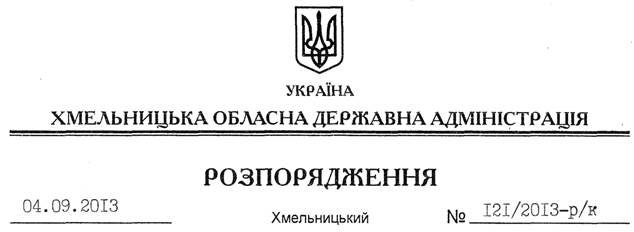 Відповідно до статті 6 Закону України “Про місцеві державні адміністрації”, статей 6, 12 Закону України “Про відпустки”:Надати заступнику голови – керівнику апарату обласної державної адміністрації Бернадській Лілії Віталіївні частину щорічної відпустки за період роботи з 21.04.2013 до 21.04.2014 року у кількості 12 календарних днів з 09 вересня до 20 вересня 2013 року включно.Підстава: 	заява Л.Бернадської від 02.09.2013 рокуГолова адміністрації									В.ЯдухаПро надання відпустки Л.Бернадській